ПРЕСС-РЕЛИЗк во всероссийскому турниру «М7» по вольной борьбе в г.Нижнекамске8 февраля 2020 года в 12:00 на базе спорткомплекса «Шинник» (ул. Гагарина, д.32) в г.Нижнекамске пройдет всероссийский турнир по вольной борьбе на призы компании «М7». Традиционные соревнования проводятся в Нижнекамске с 2013 года и с каждым годом приобретают все большую популярность, а география участников неизменно расширяется – соревнования привлекают спортсменов и из стран ближнего зарубежья. В 2020 году на турнире выступят спортсмены из Оренбургской, Самарской, Ульяновской, Кировской, Свердловской областей, Республики Саха (Якутия), Республики Коми, Республики Башкортостан, Республики Марий Эл, Чувашской Республики, Республики Коми, Республики Кабардино-Балкария, Удмуртской Республики, Республики Дагестан, Пермского края, Ханты-Мансийского автономного округа, Москвы и Московской области, Волгограда, Костромы, а также из Казахстана, Таджикистана и Донецкой Народной республики.В соревнованиях примут участие младшие юноши 2007-2008 г.р., которые определят сильнейших в весовых категориях 28 кг, 30 кг, 32 кг, 35 кг, 38 кг, 42 кг, 46 кг, 52 кг, 60 кг и 70 кг.Торжественная церемония открытия соревнований состоится 8 февраля в 12:00. Почетными гостями турнира станут Глава Нижнекамского муниципального района, мэр г.Нижнекамск Айдар Метшин, Президент федерации Спортивной Борьбы РТ
Председатель Ассоциации «Cовет муниципальных образований РТ» Экзам Губайдуллин, Депутат Государственного совета РТ Марсель Мингалимов, а также Олимпийский чемпион (г. Атланта), Заслуженный мастер спорта России по вольной борьбе,  Магомедов Хаджимурад Сайгидмагомедович.Вольная борьба – один из самых популярных видов спорта в нашем городе. В спортшколах и секциях занимается более тысячи детей и подростков. За годы развития вольной борьбы в Нижнекамске подготовлено более шестидесяти мастеров спорта СССР и России, среди которых победители и призеры национальных и международных турниров: Реваль Садыков, Шамиль Садриев, Лилия Исламова, Инсаф Низамиев, Мастера спорта международного класса Евгений Лапшов и Ильдус Гиниятуллин.МИНИСТЕРСТВО СПОРТА РЕСПУБЛИКИ ТАТАРСТАНМИНИСТЕРСТВО СПОРТА РЕСПУБЛИКИ ТАТАРСТАН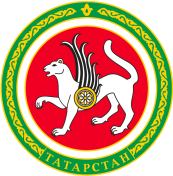 ТАТАРСТАН РЕСПУБЛИКАСЫ СПОРТ МИНИСТРЛЫГЫТАТАРСТАН РЕСПУБЛИКАСЫ СПОРТ МИНИСТРЛЫГЫул.Петербургская, д.12, г.Казань, 420107ул.Петербургская, д.12, г.Казань, 420107Петербургская урамы, 12 нче йорт, Казан шәһәре, 420107Петербургская урамы, 12 нче йорт, Казан шәһәре, 420107Тел.: (843) 222-81-01, факс: (843) 222-81-79. E-mail: mdmst@tatar.ru, http://minsport.tatarstan.ruТел.: (843) 222-81-01, факс: (843) 222-81-79. E-mail: mdmst@tatar.ru, http://minsport.tatarstan.ruТел.: (843) 222-81-01, факс: (843) 222-81-79. E-mail: mdmst@tatar.ru, http://minsport.tatarstan.ruТел.: (843) 222-81-01, факс: (843) 222-81-79. E-mail: mdmst@tatar.ru, http://minsport.tatarstan.ruТел.: (843) 222-81-01, факс: (843) 222-81-79. E-mail: mdmst@tatar.ru, http://minsport.tatarstan.ruТел.: (843) 222-81-01, факс: (843) 222-81-79. E-mail: mdmst@tatar.ru, http://minsport.tatarstan.ru